745会　上野原カントリークラブ　　令和元年　５月２６日（日）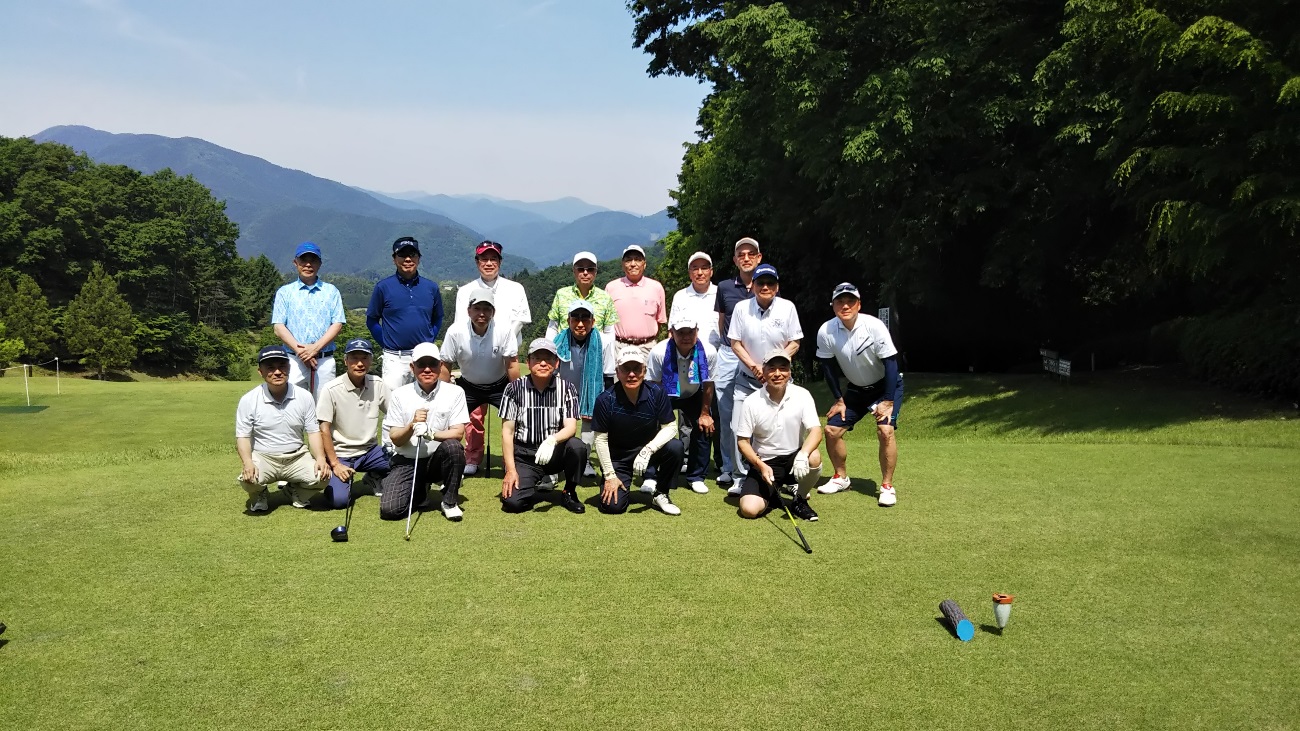 前列　向かって左より安田憲弘（50）萩野裕之（48）竹内道夫（50）北村政幸（48）小玉先生　橘大介（47）中列　向かって左より山田孝之（50）林　克彦（50）高柳俊彦（50）平本公男（49）佐藤貢一（56）後列　向かって左より高橋眞一（50）高橋紳二（48）長塚淳（50）森敬行(49)黒沼良彰（49）井上高敏（49）高田真人（50）